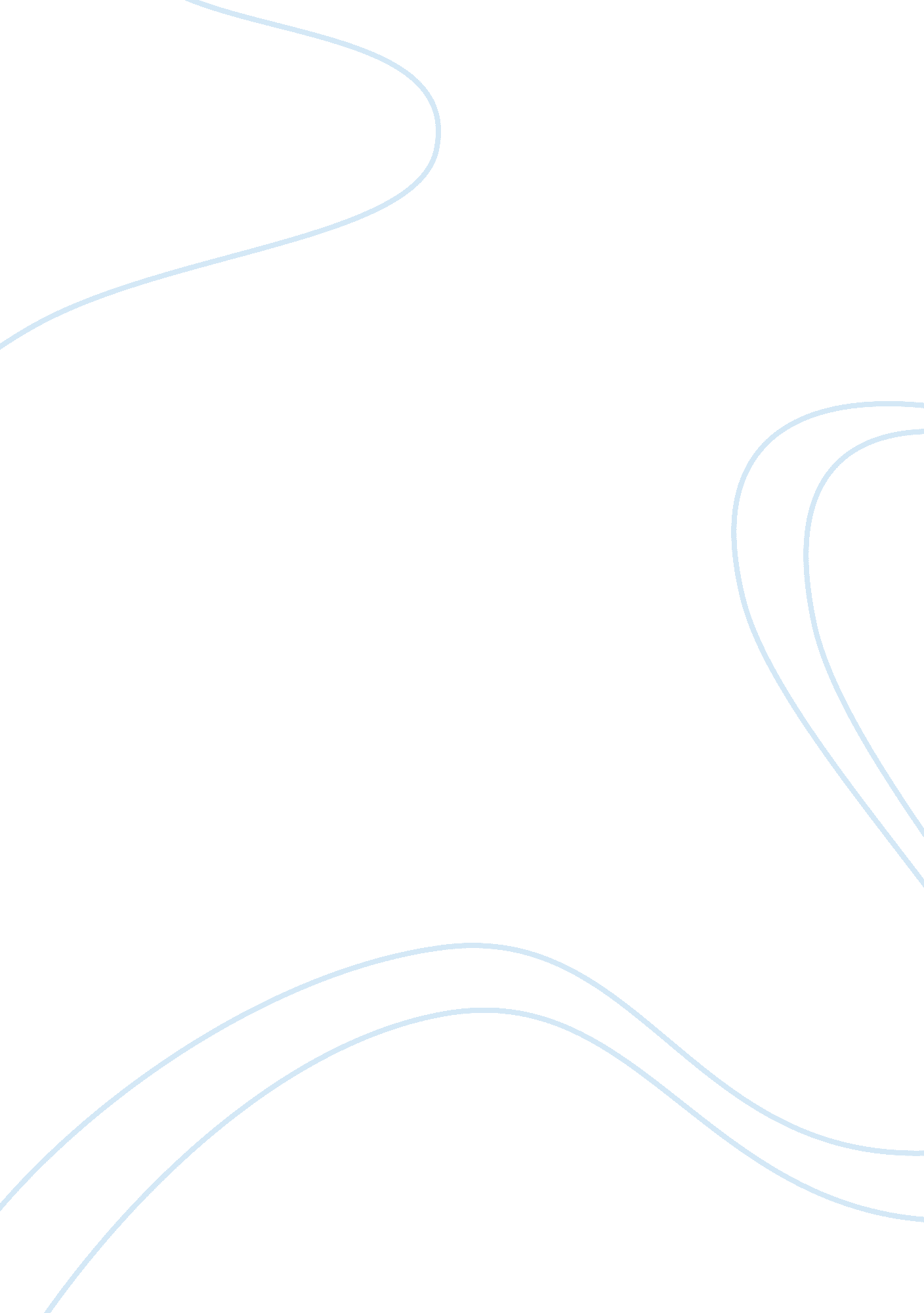 Children learn by absorbing information through daily interactions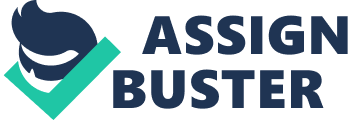 At the phase of 7-12 old ages their comprehension and usage of linguistic communication will go more sophisticated. Normally childs will understand more vocabulary words and constructs so they may be able to show. It is besides of import that `` kids begin to larn about themselves. The value of cognizing thyself is so unchallenged as to be a cliche , but conveying to kids that they are deserving cognizing approximately seems cardinal to healthy ego regard and ego esteem. '' Although everybody hopes kids will develop their communicating accomplishments at a normal rate there may be factors that can decelerate this down. One factor is a kid 's wellness, for illustration, she may hold jobs with her hearing. The kid may go hard-pressed in certain state of affairss where they are non able to pass on their feelings or demands. Another illustration is civilization. Culture influences every facet of human development and is reflected in households ' childrearing beliefs and patterns. A kid may accommodate good in a different cultural environing but others may happen it hard pass oning outside of their comfort zone. This would do things hard for the kid and she may go withdrawn. It can be really thwarting for a kid non to be able to pass on with others. It may impact all countries of their holistic development. Social development is something that would be mostly affected because a kid can respond severely in societal state of affairss due to non being able to pass on. If she is unable to pass on in societal state of affairss this could do the kid to move out and retreat. Intellectual development is besides a chief development for the kid that will be affected if she is holding trouble showing herself. She may non progress in her work as she should. This would do the kid to be really disquieted and frustrated. ( Emotional development ) There are things a instruction helper can make with the kid to back up them in their communicating development. You could play a simple inquiry and replies game. When inquiring inquiries attempt and guarantee that you prompt replies beyond yes and no. This will assist promote a more developed conversation. You can besides promote her to read narratives that are somewhat above her degree, making this will besides assist her assurance. Before you start a undertaking with the kids `` you will necessitate to cognize precisely how you are required to back up the kids and this should be made clear when you plan activities with the instructor. '' Children frequently get distracted so it is of import as a instruction helper that you make things as exciting and interesting. Such as if you were reading a narrative to the kid or they were reading to you, do it alive and follow a assortment of voices for different characters. It is besides of import to guarantee the kid does non acquire distracted by objects around them by taking points that do non necessitate to be at that place. This will intend less opportunity of the kid fiddling and losing focal point. It is of import as a instruction helper to back up a kid whilst they are developing ; there are many different ways to make this. Such as if the kid was reading narratives above their degree a instruction helper is able to give the kid one on one aid that the instructor may happen hard to give. The kid may necessitate soft encouragement from clip to clip and to cognize that there is excess aid if she needs it. Let her to happen words that are familiar and give them clip to spell out hard words, but ever be ready to help. This will give the kid more assurance and they will develop at a quicker rate. They may necessitate words explained that they can read but do n't understand, this will assist them acquire an apprehension of the narrative and they will be able to explicate it to other people as good. You can besides happen out how much the kid understood the narrative and benefited from your aid by inquiring inquiries and let them to inquire you inquiries so they know you were paying attending and they can happen cardinal words in your replies that they may utilize. Make certain you ask the inquiries at the terminal though so as non to deflect the kid. Always guarantee you have up to day of the month information about the kid 's linguistic communication and communicating accomplishments. This will assist you understand how much assist the kid will necessitate. As a instruction helper it is indispensable to cognize the importance of the course of study and what degrees the kids should be accomplishing at what phases. An illustration of this is when a kid is reading there are certain things that a instruction helper and a instructor are looking for, such as if the kid can understand the text and confidently read at a basic degree, recognize punctuation and the difference between capitals and lower instance letters. All of this and more is needed for the kid to progress to a higher degree and maintain up with the course of study. It besides helps the instructor understand at what level the kid is at and how much helpers they may necessitate. This is one of the many grounds why it is of import for a instructor and a instruction helper to hold good communicating as the instruction helper may be required to work with an single group and give the instructor feedback as to their advancement. A instruction helper is at that place to help the instructor. There may be 30 kids in the schoolroom ; this makes it hard for the instructor to help all of the kids in a set clip. A instruction helper should detect kids on a regular basis so as to help when needed and to describe necessary incidents and anything else of importance to the instructor. This manner the kid 's development should come on steadily. It is of import for a instruction helper to hold the same cognition of the kids and the course of study as the instructor this will do it easier for the instruction helper to cognize what is expected of each kid and what is indispensable to describe back to the instructor. Although academic instruction is of import to the kid 's development so is drama. This is of import because the kid learns through play how to socialize ; it besides helps develop many physical accomplishments, both all right and gross motor. During play the kid is able to pass on in their ain manner and in a relaxed environment. Besides the kid is incognizant of it but they are fixing for future functions whilst holding merriment, illustration she may keep a doll whilst swaying it to kip like a female parent would make to a babe. They can besides move out scenes from place whether they are bad or good this will assist the instruction helper and instructor with observations on the kid. All of this will assist the kid develop at a good rate. It is a good opportunity for them to larn through all of their p. i. l. e. s. without being cognizant they are larning whilst holding merriment. Children go through many of import phases and passages in their lives. As a instruction helper there may be times when you need to back up the kid through one of these passages. Such as when a kid is fixing to progress in to the following twelvemonth of school. This is a distressful clip for the kid because they have become accustomed to their old twelvemonth, schoolroom and instructor. A instruction helper can do this easier for the kid by reassuring her, allowing her know that she can come and show her feelings to you. It will assist the kid to cognize that even if the instructor is occupied so there is person she can travel to. It is of import to back up the kid through their school old ages but it is besides critical to utilize your observations to assist the instructor. She relies on helpers when she is occupied, so a instruction helper 's observations are indispensable. If the instructor is busy with one group of kids so she is unable to to the full detect others. A instruction helper is able to detect the kid whilst giving aid. This manner she can go through on indispensable information to the instructor. This is a illustration of how a instruction helpers function is merely every bit of import to the kid as a instructors function is. Mentions Page 1 `` kids need to get down to larn about themselves. The value of cognizing thyself is so unchallenged as to be a cliche but conveying to kids that they are deserving cognizing approximately seems cardinal to healthy ego regard and self esteem '' Page 2 `` you will necessitate to be certain precisely how you are required to back up kids and this should be made clear when you plan activities with the instructor '' 